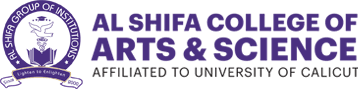 BACHELOR OF COMMERCEB.COM (REGULAR) PROGRAM OUTCOME  This program could provide Industries, Banking Sectors, Insurance Companies, Financing companies, Transport Agencies, Warehousing etc., well trained professionals to meet the requirements.  After completing graduation, students can get skills regarding various aspects like Marketing Manager, Selling Manager, over all Administration abilities of the Company.  Capability of the students to make decisions at personal & professional level will increase after completion of this course.  Students can independently start up their own Business.  Students can get thorough knowledge of finance and commerce.  The knowledge of different specializations in Accounting, costing, banking and finance with the practical exposure helps the students to stand in organization. PROGRAM SPECIFIC OUTCOME  The students can get the knowledge, skills and attitudes during the end of the B.com degree course.  By goodness of the preparation they can turn into a Manager, Accountant , Management Accountant, cost Accountant, Bank Manager, Auditor, Company Secretary, Teacher, Professor, Stock Agents, Government employments and so on.,  Students will prove themselves in different professional exams like C.A. , C S, CMA, MPSC, UPSC. As well as other coerces.  The students will acquire the knowledge, skill in different areas of communication, decision making, innovations and problem solving in day to day business activities.  Students will gain thorough systematic and subject skills within various disciplines of finance, auditing and taxation, accounting, management, communication, computer.  Students can also get the practical skills to work as accountant, audit assistant, tax consultant, and computer operator. As well as other financial supporting services.  Students will learn relevant Advanced accounting career skills, applying both quantitative and qualitative knowledge to their future careers in business.  Students will be able to do their higher education and can make research in the field of finance and commerceCourse OutcomesBCMIB01 BUSINESS MANAGEMENT To understand the process of business management and its functions. To familiarize the students with current management practices To understand the importance of ethics in business To acquire knowledge and capability to develop ethical practices for effectivemanagement.BCM2B02 FINANCIAL ACCOUNTING To equip the students with the skills of preparing financial statements for various type of organizations. To enable the students to acquire knowledge about financial reporting standards and to understand corporate accounting methods.BCM3BO3 BUSINESS REGULATIONS> To familiarize the students with certain statutes concerning and affecting businessorganizations in their operations.BCM3 BO4 CORPORATE ACCOUNTINGTo help the students to acquire conceptual knowledge of the fundamentals of the corporate accounting and the techniques of preparing the financial statements.BCM4B05 COST ACCOUNTING> To familiarize the students with the various concepts and elements of cost.> To create cost consciousness among the students.BCM5B07 ACCOUNTING FOR MANAGEMENT To enable the students to understand the concept and relevance of ManagementAccounting. To provide the students an understanding about the use of accounting and costing data for planning, control, and decision making.BCM5B08 BUSINESS RESEARCH METHODSTo enable students for acquiring basic knowledge in business research methods and to develop basic skills in them to conduct survey researches and case studies.BCM5 B09 Income Tax Law and Accounts To impart basic knowledge and equip students with application of principles andProvisions Income - tax Act, 1961 amended up to date.BCM6 B12 Income Tax and GST To impart basic knowledge and equip students with application of principles andprovisions Income - tax Act, 1961 and GST Act 2016COMPLIMENTARY COURSESBCM1C01 MANAGERIAL ECONOMICSThe objective of the course is to acquaint students with the basic principles of micro and macroeconomics for developing the understanding of theory of the firm, markets and the macro environment, which would help them in managerial decision making processes.BCM2C02 MARKETING MANAGEMENT>To provide basic knowledge about the concepts, principles, tools and techniques ofmarketing. >To impart necessary knowledge which help the student to choose a career in the field of marketing.>To expose the students to the latest trends in marketing.BCM3C03 Human Resources Management> To familiarize the students with the different aspects of managing human resources in an organization.> To equip the students with basic knowledge and skills required for the acquisition,development and retention of human resources.BCM4C04 QUANTITATIVE TECHNIQUES FOR BUSINESSObjectives:> To familiarize student with the use quantitative techniques in managerial decisionmaking.COMMON COURSESBCM3A11 BASIC NUMERICAL METHODSTo enable the students to acquire knowledge of numerical equations, matrices progressions, financial mathematics and descriptive statisticsAt the end of this course, the students will be able to understand, numerical equations, matrix, progression, financial mathematics, descriptive statistics and their applications.BCM3A12 PROFESSIONAL BUSINESS SKILLSTo update and expand basic Informatics skills of the studentsTo equip the students to effectively utilize the digital knowledge resources for their studyBCM4A13 ENTREPRENEURSHIP DEVELOPMENT> To familiarize the students with the concept of entrepreneurship.> To identify and develop the entrepreneurial talents of the students.> To generate innovative business ideas in the emerging industrial scenario.BCM4A14 BANKING AND INSURANCE> To enable the students to acquire knowledge about basics of Banking and Insurance.> To familiarize the students with the modern trends in banking.TAX SPECIALISATIONBC5 B1O PRINCILPES OF TAXATIONTo provide knowledge on basic principles of Taxation.To familiarizes students with Indian taxation system and Constitutional provisions pertaining to taxesBC5 814 INCOME TAX ASSESSMENTTo provide practical skills on the computation of tax liability and taxable income of various assessesTo familiarize the students with income tax returns filing6.3BCP INDIRECT TAXES LAW AND PRACTICETo enable the students to understand the importance of Indirect Taxes in the Indian economy.To impart basic knowledge about Indirect Taxes and the practical assessment of tax burden.BC6 815 CORPORATE TAXATION AND TAX PLANNINGTo familiarize the students with the latest provisions of the Indian Corporate Tax Laws and to learn about the computation of Taxable income of companies. To acquaint with the concept of Tax planning and Tax Management under income Tax law.